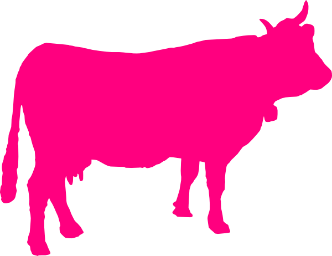 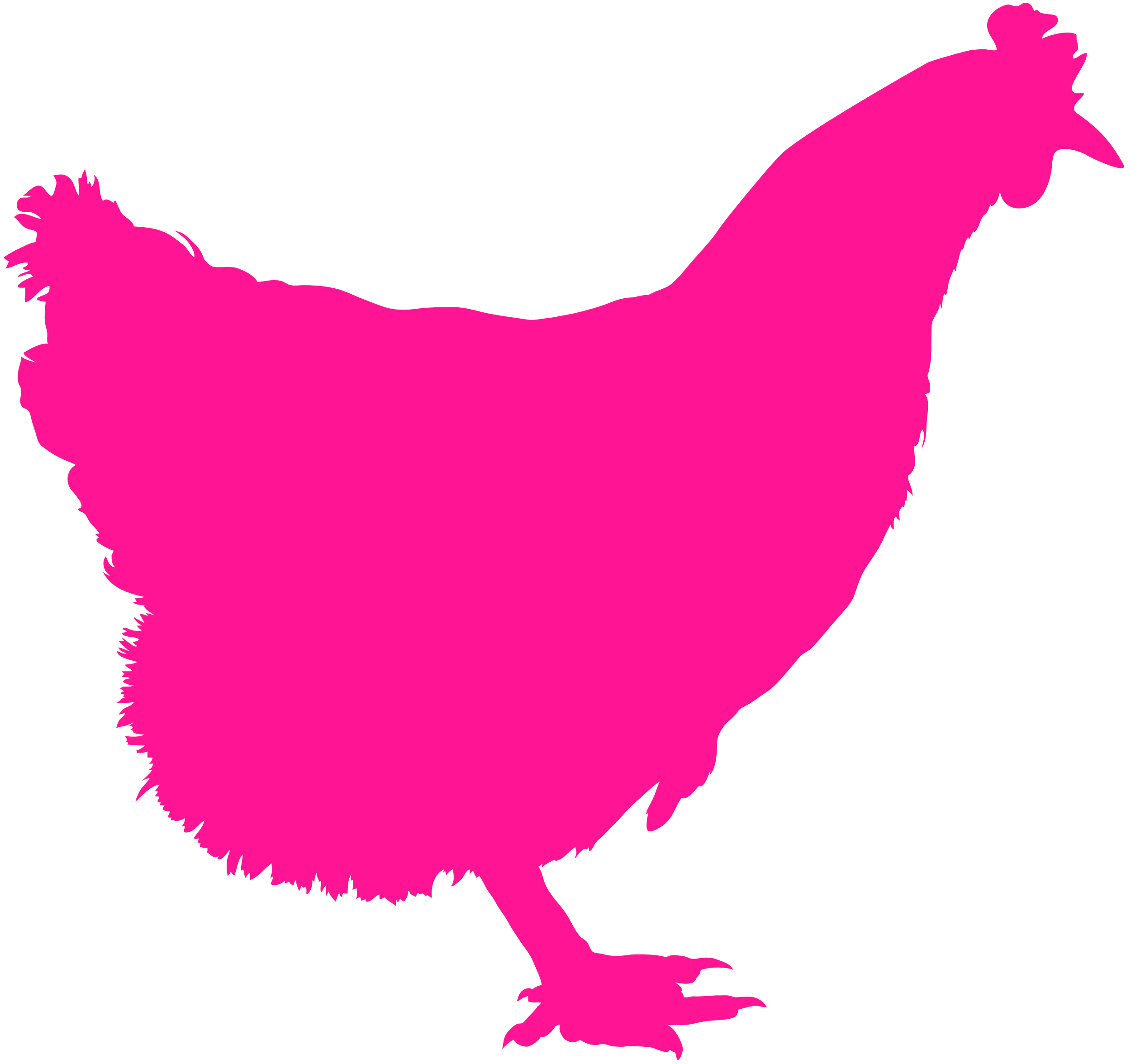 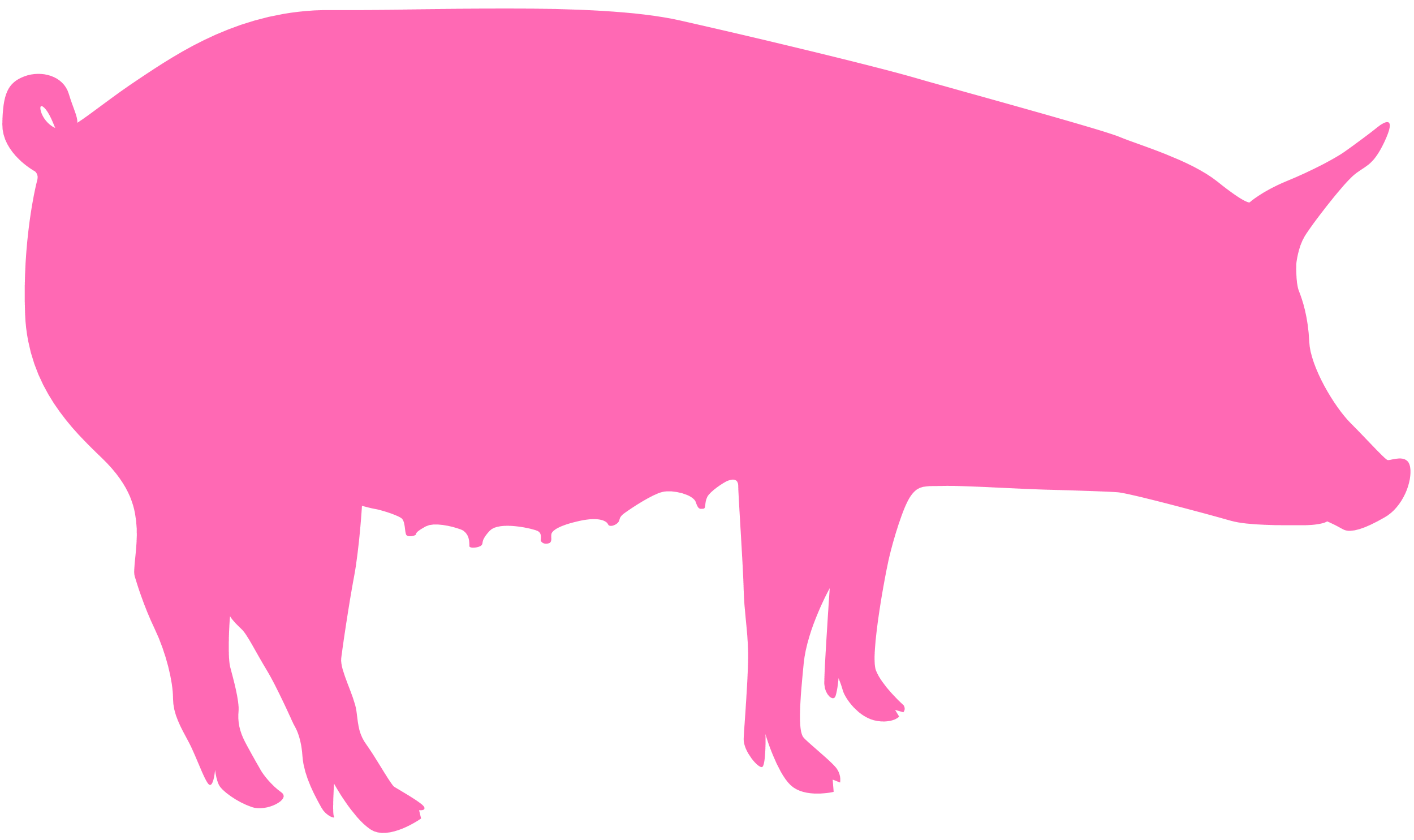 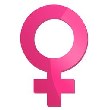 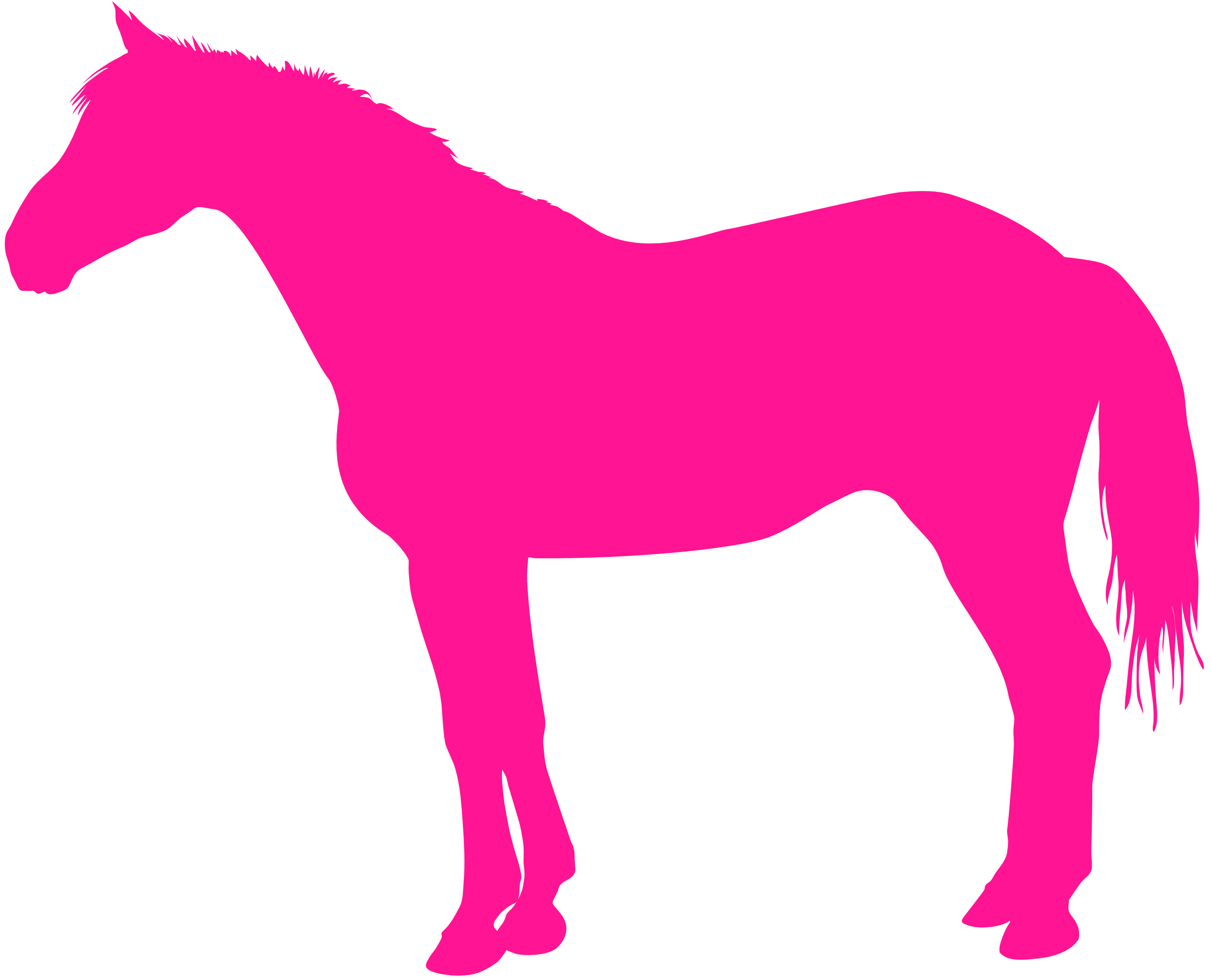 Q-fest for QuinderBack to BasicKære alle bondekoner, malkepiger, husmødre, stuepiger og andet tjenestefolk, så er der bal i: Billum ForsamlingshusFredag den 27. oktoberKlokken 18.00 - ??? Vi hylder de gamle dyder og glæder.Tag din veninde, kollega, datter og nabo med.Adgangstegn: Et tørklæde der dækker hele eller dele af håret Vi garanterer en aften med sjov, hygge, god mad, latter og megen visdom  					Pris: 225,- kr.S.U: Tilmelding til Trine SENEST den 13. oktober på 27 47 29 61